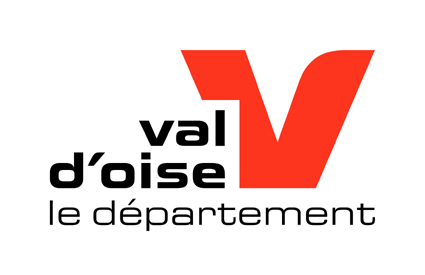 EVALUATION SOCIALE DANS LE CADRE DE LA VULNERABILITE : en réponse à une saisine de la plateforme 39 77   N°…….. en réponse à une autre saisineIDENTITE DE LA PERSONNE CONCERNEE :- Nom et prénom :- Date de naissance :- Adresse :	 Domicile / Domiciliation	 Etablissement :Téléphone :Situation familiale : Célibataire         Pacsé(e)                Séparé(e)           Veuf(ve)Marié(e)             Vie maritale           Divorcé(e)Personnes vivant au foyer Droits en cours au moment :  			 APA      		de la saisine 					 MDPH   								 Autre (à préciser) 	 :						 GIR			Mesures en cours au moment de la saisine :	 Oui	  		Non Quelle(s) mesure(s) ?EVALUATION DU TRAVAILLEUR SOCIAL et/ou MÉDICO-SOCIALOrigine de l'intervention :Les modalités de l'intervention :Les intervenants :Description de la situation :Analyses et hypothèses :Conclusion :   Axes de travail :	Sans suite 	Accompagnement:	SSD		CCAS  		MDPH		DPA		Autre (à préciser)	 :_________________________________________________________________________________Date :								Date et visa du travailleur social et/ou médico-socialNomPrénomNé(e) le Lien de parentéDateType d’intervention (RV, VAD, Tél.)Personne contactéeObservationsQualité/ServiceNomAdresse et  mail @TéléphoneVisa du supérieur hiérarchiqueCachet